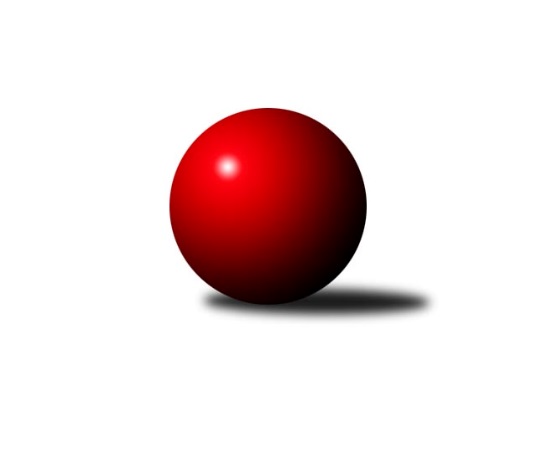 Č.3Ročník 2021/2022	20.5.2024 1.KLD D 2021/2022Statistika 3. kolaTabulka družstev:		družstvo	záp	výh	rem	proh	skore	sety	průměr	body	plné	dorážka	chyby	1.	KK Zábřeh	3	3	0	0	6 : 0 	(26.5 : 9.5)	1609	6	1079	530	18	2.	TJ Valašské Meziříčí	2	2	0	0	4 : 0 	(10.0 : 10.0)	1578	4	1056	522	17.5	3.	KC Zlín	2	1	0	1	2 : 2 	(6.5 : 13.5)	1537	2	1062	475	23	4.	TJ Sokol Luhačovice	3	1	0	2	2 : 4 	(10.0 : 14.0)	1541	2	1049	492	20.7	5.	KK Orel Ivančice	3	1	0	2	2 : 4 	(16.0 : 20.0)	1483	2	1030	452	32	6.	TJ Sokol Vracov	3	0	0	3	0 : 6 	(11.0 : 13.0)	1423	0	1017	406	46Tabulka doma:		družstvo	záp	výh	rem	proh	skore	sety	průměr	body	maximum	minimum	1.	KK Zábřeh	2	2	0	0	4 : 0 	(23.5 : 8.5)	1590	4	1602	1577	2.	TJ Valašské Meziříčí	2	2	0	0	4 : 0 	(10.0 : 10.0)	1578	4	1598	1557	3.	KC Zlín	0	0	0	0	0 : 0 	(0.0 : 0.0)	0	0	0	0	4.	TJ Sokol Luhačovice	1	0	0	1	0 : 2 	(2.0 : 2.0)	1553	0	1553	1553	5.	KK Orel Ivančice	1	0	0	1	0 : 2 	(8.0 : 8.0)	1475	0	1475	1475	6.	TJ Sokol Vracov	2	0	0	2	0 : 4 	(1.0 : 7.0)	1409	0	1410	1407Tabulka venku:		družstvo	záp	výh	rem	proh	skore	sety	průměr	body	maximum	minimum	1.	KK Zábřeh	1	1	0	0	2 : 0 	(3.0 : 1.0)	1628	2	1628	1628	2.	KC Zlín	2	1	0	1	2 : 2 	(6.5 : 13.5)	1537	2	1614	1459	3.	TJ Sokol Luhačovice	2	1	0	1	2 : 2 	(8.0 : 12.0)	1535	2	1546	1524	4.	KK Orel Ivančice	2	1	0	1	2 : 2 	(8.0 : 12.0)	1487	2	1534	1439	5.	TJ Valašské Meziříčí	0	0	0	0	0 : 0 	(0.0 : 0.0)	0	0	0	0	6.	TJ Sokol Vracov	1	0	0	1	0 : 2 	(10.0 : 6.0)	1437	0	1437	1437Tabulka podzimní části:		družstvo	záp	výh	rem	proh	skore	sety	průměr	body	doma	venku	1.	KK Zábřeh	3	3	0	0	6 : 0 	(26.5 : 9.5)	1609	6 	2 	0 	0 	1 	0 	0	2.	TJ Valašské Meziříčí	2	2	0	0	4 : 0 	(10.0 : 10.0)	1578	4 	2 	0 	0 	0 	0 	0	3.	KC Zlín	2	1	0	1	2 : 2 	(6.5 : 13.5)	1537	2 	0 	0 	0 	1 	0 	1	4.	TJ Sokol Luhačovice	3	1	0	2	2 : 4 	(10.0 : 14.0)	1541	2 	0 	0 	1 	1 	0 	1	5.	KK Orel Ivančice	3	1	0	2	2 : 4 	(16.0 : 20.0)	1483	2 	0 	0 	1 	1 	0 	1	6.	TJ Sokol Vracov	3	0	0	3	0 : 6 	(11.0 : 13.0)	1423	0 	0 	0 	2 	0 	0 	1Tabulka jarní části:		družstvo	záp	výh	rem	proh	skore	sety	průměr	body	doma	venku	1.	KC Zlín	0	0	0	0	0 : 0 	(0.0 : 0.0)	0	0 	0 	0 	0 	0 	0 	0 	2.	TJ Sokol Vracov	0	0	0	0	0 : 0 	(0.0 : 0.0)	0	0 	0 	0 	0 	0 	0 	0 	3.	KK Zábřeh	0	0	0	0	0 : 0 	(0.0 : 0.0)	0	0 	0 	0 	0 	0 	0 	0 	4.	TJ Valašské Meziříčí	0	0	0	0	0 : 0 	(0.0 : 0.0)	0	0 	0 	0 	0 	0 	0 	0 	5.	KK Orel Ivančice	0	0	0	0	0 : 0 	(0.0 : 0.0)	0	0 	0 	0 	0 	0 	0 	0 	6.	TJ Sokol Luhačovice	0	0	0	0	0 : 0 	(0.0 : 0.0)	0	0 	0 	0 	0 	0 	0 	0 Zisk bodů pro družstvo:		jméno hráče	družstvo	body	zápasy	v %	dílčí body	sety	v %	1.	Martin Vološčuk 	KK Zábřeh 	6	/	3	(100%)		/		(%)	2.	Adam Mísař 	KK Zábřeh 	6	/	3	(100%)		/		(%)	3.	Jan Lahuta 	TJ Sokol Luhačovice 	6	/	3	(100%)		/		(%)	4.	Ondřej Šipl 	KK Orel Ivančice 	4	/	2	(100%)		/		(%)	5.	Tomáš Ondráček 	KK Zábřeh 	4	/	3	(67%)		/		(%)	6.	Libor Krejčí 	KK Zábřeh 	4	/	3	(67%)		/		(%)	7.	Vojtěch Šmarda 	KK Orel Ivančice 	4	/	3	(67%)		/		(%)	8.	Michal Petráš 	TJ Sokol Luhačovice 	4	/	3	(67%)		/		(%)	9.	Jakub Lahuta 	TJ Sokol Luhačovice 	4	/	3	(67%)		/		(%)	10.	Karolína Fabíková 	KK Orel Ivančice 	2	/	1	(100%)		/		(%)	11.	Nikola Tobolová 	TJ Valašské Meziříčí 	2	/	2	(50%)		/		(%)	12.	Adriana Svobodová 	KC Zlín 	2	/	2	(50%)		/		(%)	13.	Veronika Ovšáková 	TJ Valašské Meziříčí 	2	/	2	(50%)		/		(%)	14.	Jan Kučák 	TJ Valašské Meziříčí 	2	/	2	(50%)		/		(%)	15.	Filip Vrzala 	KC Zlín 	2	/	2	(50%)		/		(%)	16.	Natálie Trochtová 	KC Zlín 	2	/	2	(50%)		/		(%)	17.	Tomáš Vavro 	KC Zlín 	2	/	2	(50%)		/		(%)	18.	Petr Bábík 	TJ Sokol Vracov 	2	/	3	(33%)		/		(%)	19.	Michal Šmýd 	TJ Sokol Vracov 	2	/	3	(33%)		/		(%)	20.	Jan Svoboda 	KK Orel Ivančice 	2	/	3	(33%)		/		(%)	21.	Jan Pípal 	KK Orel Ivančice 	0	/	1	(0%)		/		(%)	22.	Štěpán Maša 	KK Orel Ivančice 	0	/	1	(0%)		/		(%)	23.	Michaela Škarecká 	TJ Sokol Vracov 	0	/	1	(0%)		/		(%)	24.	Leoš Kudělka 	TJ Sokol Vracov 	0	/	3	(0%)		/		(%)	25.	Martina Lekešová 	TJ Sokol Luhačovice 	0	/	3	(0%)		/		(%)Průměry na kuželnách:		kuželna	průměr	plné	dorážka	chyby	výkon na hráče	1.	KC Zlín, 1-4	1647	1079	568	19.0	(411.9)	2.	TJ Sokol Luhačovice, 1-4	1583	1068	515	17.0	(395.9)	3.	TJ Valašské Meziříčí, 1-4	1529	1045	484	27.5	(382.3)	4.	KK Zábřeh, 1-4	1519	1062	457	26.8	(379.8)	5.	KK Orel Ivančice, 1-4	1510	1037	473	24.5	(377.6)	6.	TJ Sokol Vracov, 1-4	1494	1035	459	32.8	(373.7)Nejlepší výkony na kuželnách:KC Zlín, 1-4TJ Valašské Meziříčí	1656	2. kolo	Nikola Tobolová 	TJ Valašské Meziříčí	592	2. koloKC Zlín	1639	2. kolo	Adriana Svobodová 	KC Zlín	576	2. kolo		. kolo	Filip Vrzala 	KC Zlín	562	2. kolo		. kolo	Jan Kučák 	TJ Valašské Meziříčí	545	2. kolo		. kolo	Veronika Ovšáková 	TJ Valašské Meziříčí	519	2. kolo		. kolo	Tomáš Vavro 	KC Zlín	501	2. kolo		. kolo	Natálie Trochtová 	KC Zlín	476	2. koloTJ Sokol Luhačovice, 1-4KC Zlín	1614	3. kolo	Jan Lahuta 	TJ Sokol Luhačovice	558	3. koloTJ Sokol Luhačovice	1553	3. kolo	Natálie Trochtová 	KC Zlín	548	3. kolo		. kolo	Filip Vrzala 	KC Zlín	547	3. kolo		. kolo	Tomáš Vavro 	KC Zlín	519	3. kolo		. kolo	Michal Petráš 	TJ Sokol Luhačovice	517	3. kolo		. kolo	Adriana Svobodová 	KC Zlín	491	3. kolo		. kolo	Jakub Lahuta 	TJ Sokol Luhačovice	478	3. kolo		. kolo	Martina Lekešová 	TJ Sokol Luhačovice	464	3. koloTJ Valašské Meziříčí, 1-4TJ Valašské Meziříčí	1598	1. kolo	Nikola Tobolová 	TJ Valašské Meziříčí	573	1. koloTJ Valašské Meziříčí	1557	3. kolo	Veronika Ovšáková 	TJ Valašské Meziříčí	555	3. koloTJ Sokol Luhačovice	1524	1. kolo	Jan Lahuta 	TJ Sokol Luhačovice	534	1. koloTJ Sokol Vracov	1437	3. kolo	Jan Kučák 	TJ Valašské Meziříčí	528	1. kolo		. kolo	Michal Šmýd 	TJ Sokol Vracov	516	3. kolo		. kolo	Michal Petráš 	TJ Sokol Luhačovice	505	1. kolo		. kolo	Jan Kučák 	TJ Valašské Meziříčí	503	3. kolo		. kolo	Nikola Tobolová 	TJ Valašské Meziříčí	499	3. kolo		. kolo	Veronika Ovšáková 	TJ Valašské Meziříčí	497	1. kolo		. kolo	Jakub Lahuta 	TJ Sokol Luhačovice	485	1. koloKK Zábřeh, 1-4KK Zábřeh	1602	1. kolo	Adam Mísař 	KK Zábřeh	545	3. koloKK Zábřeh	1577	3. kolo	Martin Vološčuk 	KK Zábřeh	539	1. koloKC Zlín	1459	1. kolo	Libor Krejčí 	KK Zábřeh	538	1. koloKK Orel Ivančice	1439	3. kolo	Adriana Svobodová 	KC Zlín	532	1. kolo		. kolo	Tomáš Ondráček 	KK Zábřeh	531	3. kolo		. kolo	Adam Mísař 	KK Zábřeh	525	1. kolo		. kolo	Vojtěch Šmarda 	KK Orel Ivančice	503	3. kolo		. kolo	Martin Vološčuk 	KK Zábřeh	501	3. kolo		. kolo	Jan Svoboda 	KK Orel Ivančice	492	3. kolo		. kolo	Tomáš Ondráček 	KK Zábřeh	487	1. koloKK Orel Ivančice, 1-4TJ Sokol Luhačovice	1546	2. kolo	Jan Lahuta 	TJ Sokol Luhačovice	535	2. koloKK Orel Ivančice	1475	2. kolo	Jakub Lahuta 	TJ Sokol Luhačovice	524	2. kolo		. kolo	Jan Svoboda 	KK Orel Ivančice	511	2. kolo		. kolo	Vojtěch Šmarda 	KK Orel Ivančice	491	2. kolo		. kolo	Michal Petráš 	TJ Sokol Luhačovice	487	2. kolo		. kolo	Jan Pípal 	KK Orel Ivančice	473	2. kolo		. kolo	Ondřej Šipl 	KK Orel Ivančice	451	2. kolo		. kolo	Martina Lekešová 	TJ Sokol Luhačovice	422	2. koloTJ Sokol Vracov, 1-4KK Zábřeh	1628	2. kolo	Adam Mísař 	KK Zábřeh	554	2. koloKK Orel Ivančice	1534	1. kolo	Martin Vološčuk 	KK Zábřeh	538	2. koloTJ Sokol Vracov	1410	1. kolo	Tomáš Ondráček 	KK Zábřeh	536	2. koloTJ Sokol Vracov	1407	2. kolo	Karolína Fabíková 	KK Orel Ivančice	516	1. kolo		. kolo	Vojtěch Šmarda 	KK Orel Ivančice	514	1. kolo		. kolo	Jan Svoboda 	KK Orel Ivančice	504	1. kolo		. kolo	Michal Šmýd 	TJ Sokol Vracov	501	2. kolo		. kolo	Michal Šmýd 	TJ Sokol Vracov	499	1. kolo		. kolo	Libor Krejčí 	KK Zábřeh	476	2. kolo		. kolo	Leoš Kudělka 	TJ Sokol Vracov	461	1. koloČetnost výsledků:	2.0 : 0.0	4x	0.0 : 2.0	5x